форма 21Отчет о ходе исполнении инвестиционной программы (проекта)* за 9 месяцев 2021 годтоо ” Уральская газотурбинная электростанция“ на регулируемую услугу по производству тепловой энергии, утвержденная приказом ДКРЕМ, ЗК и ПП МНЭ РК по ЗКО .М21З-ОД от 03.03.2017 года с учетом корректировки приказ ДКРЕМ МНЭ РК по ЗКО У29-ОД от 14.11.2019 годаДиректорЕсенгалиев А.К.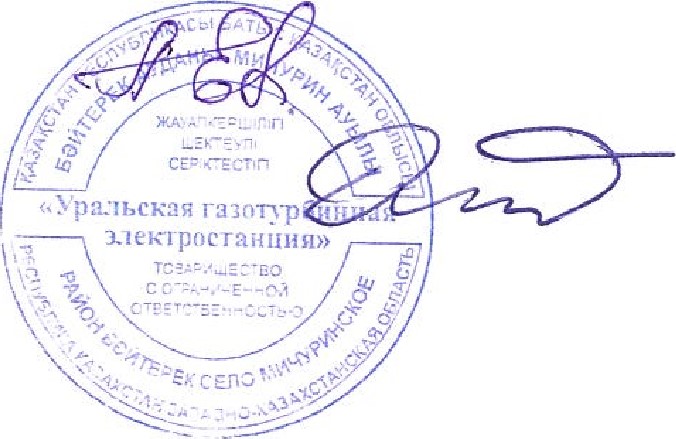 Технический директорДеревянко М.Г.Информация о плановых и фактических объемах предоставления регулируемых услуг (товаров, работ)Информация о плановых и фактических объемах предоставления регулируемых услуг (товаров, работ)Информация о плановых и фактических объемах предоставления регулируемых услуг (товаров, работ)Информация о плановых и фактических объемах предоставления регулируемых услуг (товаров, работ)Информация о плановых и фактических объемах предоставления регулируемых услуг (товаров, работ)Информация о плановых и фактических объемах предоставления регулируемых услуг (товаров, работ)Информация о плановых и фактических объемах предоставления регулируемых услуг (товаров, работ)Информация о плановых и фактических объемах предоставления регулируемых услуг (товаров, работ)Информация о плановых и фактических объемах предоставления регулируемых услуг (товаров, работ)Информация о плановых и фактических объемах предоставления регулируемых услуг (товаров, работ)Информация о плановых и фактических объемах предоставления регулируемых услуг (товаров, работ)Информация о плановых и фактических объемах предоставления регулируемых услуг (товаров, работ)Информация о плановых и фактических объемах предоставления регулируемых услуг (товаров, работ)Информация о плановых и фактических объемах предоставления регулируемых услуг (товаров, работ)Отчет о прибылях и убытках * *Отчет о прибылях и убытках * *Сумма инвестиционной программы (проекта), тыс.тенгеСумма инвестиционной программы (проекта), тыс.тенгеСумма инвестиционной программы (проекта), тыс.тенгеСумма инвестиционной программы (проекта), тыс.тенгеСумма инвестиционной программы (проекта), тыс.тенгеИнформация о фактических условиях и размерах финансирования инвестиционной программы (проекта), тыс. тенгеИнформация о фактических условиях и размерах финансирования инвестиционной программы (проекта), тыс. тенгеИнформация о фактических условиях и размерах финансирования инвестиционной программы (проекта), тыс. тенгеИнформация о фактических условиях и размерах финансирования инвестиционной программы (проекта), тыс. тенгеНаименование регулируемых услуг (товаров, работ) и обслуживаемая территорияНаименование регулируемых услуг (товаров, работ) и обслуживаемая территорияНаименование мероприятийНаименование мероприятийНаименование мероприятийНаименование мероприятийНаименование мероприятийЕд. ИЗМЕд. ИЗМКоличество в натуральныхпоказателяхКоличество в натуральныхпоказателяхКоличество в натуральныхпоказателяхПериодпредоставле ния услуги в рамках инвестицио ннойпрограммы(проекта)Периодпредоставле ния услуги в рамках инвестицио ннойпрограммы(проекта)Отчет о прибылях и убытках * *Отчет о прибылях и убытках * *ПланПланФактотклонениепричины отклонениясобственные средствасобственные средстваЗаемные средстваБюджетные средстваНаименование регулируемых услуг (товаров, работ) и обслуживаемая территорияНаименование регулируемых услуг (товаров, работ) и обслуживаемая территорияНаименование мероприятийНаименование мероприятийНаименование мероприятийНаименование мероприятийНаименование мероприятийЕд. ИЗМЕд. ИЗМпланпланфактПериодпредоставле ния услуги в рамках инвестицио ннойпрограммы(проекта)Периодпредоставле ния услуги в рамках инвестицио ннойпрограммы(проекта)Отчет о прибылях и убытках * *Отчет о прибылях и убытках * *ПланПланФактотклонениепричины отклоненияамортизацияприбыльЗаемные средстваБюджетные средства122ззззз44556778899101112131415161.1.производство тепловой энергиипроизводство тепловой энергииПогашение основного долга по долгосрочному займу перед ДБ АО ”Сбербанк”Погашение основного долга по долгосрочному займу перед ДБ АО ”Сбербанк”Погашение основного долга по долгосрочному займу перед ДБ АО ”Сбербанк”Погашение основного долга по долгосрочному займу перед ДБ АО ”Сбербанк”Погашение основного долга по долгосрочному займу перед ДБ АО ”Сбербанк”комплекскомплекс1112017-20212017-202183 848,6983 848,6967 567,5016281,19исполнение в течение 2021года72 042,54ll 806,15итогоитогоитогоитогоитого83 848,6983 848,6967 567,5016 281,1972 042,5411 806,15Информация о сопоставлении фактических показателей исполнения инвестиционной программы(проекта) с показателями, утвержденными в инвестиционной программе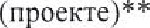 Информация о сопоставлении фактических показателей исполнения инвестиционной программы(проекта) с показателями, утвержденными в инвестиционной программеИнформация о сопоставлении фактических показателей исполнения инвестиционной программы(проекта) с показателями, утвержденными в инвестиционной программеИнформация о сопоставлении фактических показателей исполнения инвестиционной программы(проекта) с показателями, утвержденными в инвестиционной программеИнформация о сопоставлении фактических показателей исполнения инвестиционной программы(проекта) с показателями, утвержденными в инвестиционной программеИнформация о сопоставлении фактических показателей исполнения инвестиционной программы(проекта) с показателями, утвержденными в инвестиционной программеИнформация о сопоставлении фактических показателей исполнения инвестиционной программы(проекта) с показателями, утвержденными в инвестиционной программеИнформация о сопоставлении фактических показателей исполнения инвестиционной программы(проекта) с показателями, утвержденными в инвестиционной программеИнформация о сопоставлении фактических показателей исполнения инвестиционной программы(проекта) с показателями, утвержденными в инвестиционной программеИнформация о сопоставлении фактических показателей исполнения инвестиционной программы(проекта) с показателями, утвержденными в инвестиционной программеИнформация о сопоставлении фактических показателей исполнения инвестиционной программы(проекта) с показателями, утвержденными в инвестиционной программеИнформация о сопоставлении фактических показателей исполнения инвестиционной программы(проекта) с показателями, утвержденными в инвестиционной программеИнформация о сопоставлении фактических показателей исполнения инвестиционной программы(проекта) с показателями, утвержденными в инвестиционной программеИнформация о сопоставлении фактических показателей исполнения инвестиционной программы(проекта) с показателями, утвержденными в инвестиционной программеРазъяснение причин отклонения достигнутых фактических показателей от показателей в утвержденной инвестиционнойпрограмме(проекте)Разъяснение причин отклонения достигнутых фактических показателей от показателей в утвержденной инвестиционнойпрограмме(проекте)Оценкаповышениякачества и надежности предоставляемых регулируемых услуг (товаров, работ)Оценкаповышениякачества и надежности предоставляемых регулируемых услуг (товаров, работ)Улучшениепроизводственных показателей, %, по годамреализации в зависимости от утвержденной инвестиционной программы (проекта)Улучшениепроизводственных показателей, %, по годамреализации в зависимости от утвержденной инвестиционной программы (проекта)Улучшениепроизводственных показателей, %, по годамреализации в зависимости от утвержденной инвестиционной программы (проекта)Улучшениепроизводственных показателей, %, по годамреализации в зависимости от утвержденной инвестиционной программы (проекта)Снижение износа (физического) основных фондов (активов), 0/0, по годам реализации взависимости от утвержденной инвестиционной программы (проекта)Снижение износа (физического) основных фондов (активов), 0/0, по годам реализации взависимости от утвержденной инвестиционной программы (проекта)Снижение потерь, %, по годам реализации взависимости от утвержденной инвестиционной программы (проекта)Снижение потерь, %, по годам реализации взависимости от утвержденной инвестиционной программы (проекта)Снижение потерь, %, по годам реализации взависимости от утвержденной инвестиционной программы (проекта)Снижение аварийности, по годам реализации в зависимости от утвержденной инвестиционной программы (проекта)Снижение аварийности, по годам реализации в зависимости от утвержденной инвестиционной программы (проекта)Снижение аварийности, по годам реализации в зависимости от утвержденной инвестиционной программы (проекта)Снижение аварийности, по годам реализации в зависимости от утвержденной инвестиционной программы (проекта)Снижение аварийности, по годам реализации в зависимости от утвержденной инвестиционной программы (проекта)Разъяснение причин отклонения достигнутых фактических показателей от показателей в утвержденной инвестиционнойпрограмме(проекте)Разъяснение причин отклонения достигнутых фактических показателей от показателей в утвержденной инвестиционнойпрограмме(проекте)Оценкаповышениякачества и надежности предоставляемых регулируемых услуг (товаров, работ)Оценкаповышениякачества и надежности предоставляемых регулируемых услуг (товаров, работ)факт прошлого годафакт прошлого годафакт текущего годафакт текущего годафакт прошлого годафакт текущего годапланфактфактфакт прошлого годафакт прошлого годафакт текущего годафакт текущего годафакт текущего годаРазъяснение причин отклонения достигнутых фактических показателей от показателей в утвержденной инвестиционнойпрограмме(проекте)Разъяснение причин отклонения достигнутых фактических показателей от показателей в утвержденной инвестиционнойпрограмме(проекте)Оценкаповышениякачества и надежности предоставляемых регулируемых услуг (товаров, работ)Оценкаповышениякачества и надежности предоставляемых регулируемых услуг (товаров, работ)171718181920212222232324242425252626